Dia do Jovem – 3 de Abril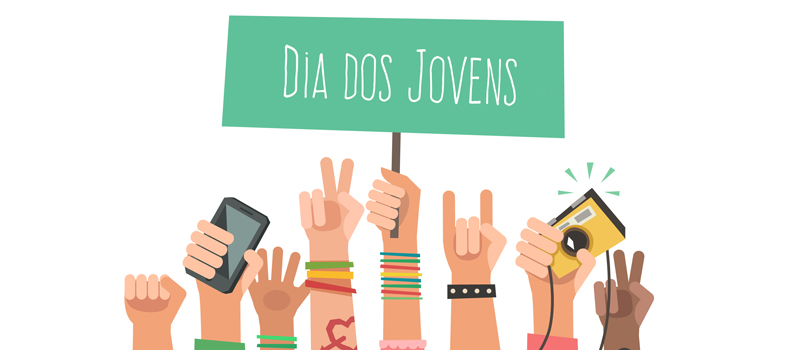 Próximo Dia do Jovem 13 de Abril de 2018 (Sexta-feira)O Dia do Jovem é comemorado anualmente em 13 de abril no Brasil.Também conhecido como Dia dos Jovens, esta data celebra uma das fases da vida humana de maior descobertas, experiências e aventuras: a juventude.De acordo com a Organização das Nações Unidas – ONU, os indivíduos entre os 15 e 24 anos são considerados jovens.Durante a juventude tudo é possível! As pessoas ainda têm a possibilidade de escolher o rumo que quiserem para as suas vidas. Este é o momento-chave para começar a construir o futuro que o jovem terá quando for adulto.Segundo a ONU, existem no mundo mais de um bilhão de jovens. Infelizmente, nem todos têm as mesmas oportunidades na vida.A Constituição Brasileira confere a todos os jovens o direito de receber do Estado Brasileiro: educação, saúde, moradia e oportunidades de trabalho, mas nem sempre isso acontece como era suposto.Os brasileiros ainda celebram o Dia da Juventude do Brasil (22 de setembro), uma data que lembra da importância do papel dos jovens em alguns dos momentos mais significantes da história do país.Saiba mais sobre o Dia da Juventude do Brasil.A nível internacional, a juventude também é celebrada em 12 de agosto, no chamado Dia Internacional da Juventude.